Projekt „Rozšíření sportovního areálu pro ZŠ Bystrovany“ byl realizován za přispění státního rozpočtu ČR z programu Ministerstva pro místní rozvoj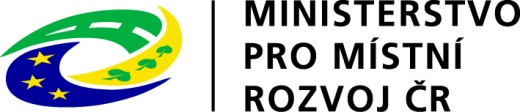 